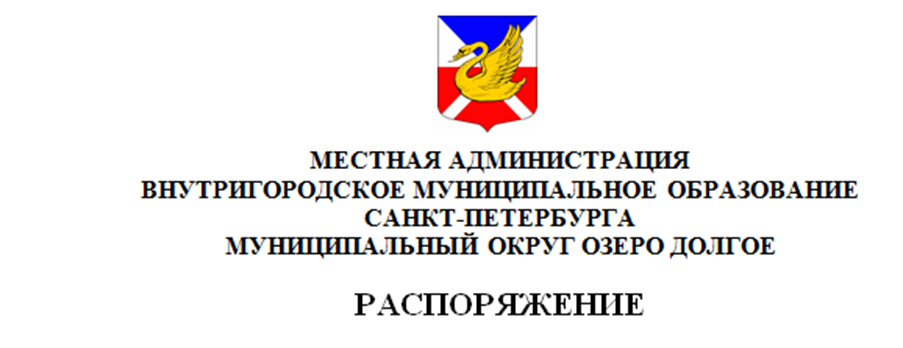 От «30 » декабря 2019 г.                                                                            № 01-04/72Об утверждении Порядка взаимодействия Местной администрации МО МО Озеро Долгое с муниципальными заказчиками МО МО Озеро Долгое при осуществлении контроля, предусмотренного частью 5 статьи 99 федерального закона от 05.04.2013 № 44-ФЗ "О контрактной системе в сфере закупок товаров, работ, услуг для обеспечения государственных и муниципальных нужд"В соответствии с частью 5 статьи 99 Федерального закона от 05.04.2013 N 44-ФЗ "О контрактной системе в сфере закупок товаров, работ, услуг для обеспечения государственных и муниципальных нужд":	1. Утвердить Порядок взаимодействия Местной администрации МО МО Озеро Долгое с муниципальными заказчиками  МО МО Озеро Долгое при осуществлении контроля, предусмотренного частью 5 статьи 99 федерального закона от 05.04.2013 № 44-ФЗ "О контрактной системе в сфере закупок товаров, работ, услуг для обеспечения государственных и муниципальных нужд" согласно приложению к настоящему распоряжению.2. Распоряжение вступает в силу с момента его подписания и распространяется на правоотношения, возникшие с 01.01.2020.3. Контроль за выполнением распоряжения возложить на заместителя главы Местной администрации Е.А. Макеенко.Глава Местной администрацииМуниципального образованияМуниципальный округ Озеро Долгое                                                 		С.Н.ХодыреваПриложениеК Распоряжению МА МО МО Озеро Долгое от 30.12.2019. № 01-04/ 72 Порядок взаимодействия Местной администрации МО МО Озеро Долгое с муниципальными заказчиками  МО МО Озеро Долгое  при осуществлении контроля, предусмотренного частью 5 статьи 99 федерального закона от 05.04.2013 № 44-ФЗ "О контрактной системе в сфере закупок товаров, работ, услуг для обеспечения государственных и муниципальных нужд1. Настоящий Порядок разработан в соответствии с пунктом 11 Правил осуществления контроля, предусмотренного частью 5 статьи 99 Федерального закона "О контрактной системе в сфере закупок товаров, работ, услуг для обеспечения государственных и муниципальных нужд", утвержденных постановлением Правительства Российской Федерации от 12.12.2015 N 1367, с учетом общих требований к порядку взаимодействия при осуществлении контроля финансовых органов субъектов Российской Федерации и муниципальных образований, органов управления государственными внебюджетными фондами с субъектами контроля, указанными в пунктах 4 и 5 Правил осуществления контроля, предусмотренного частью 5 статьи 99 Федерального закона "О контрактной системе в сфере закупок товаров, работ, услуг для обеспечения государственных и муниципальных нужд", утвержденных постановлением Правительства Российской Федерации от 12.12.2015 N 1367, утвержденных приказом Минфина России от 22.07.2016 N 120н (далее - Порядок).2. Порядок определяет правила взаимодействия субъектов контроля, указанных в пункте 3 Порядка, с Местной администрацией Муниципального образования Муниципальный округ Озеро Долгое  (далее – Местная администрация) при осуществлении Местной администрацией контроля, предусмотренного частью 5 статьи 99 Федерального закона от 05.04.2013 N 44-ФЗ "О контрактной системе в сфере закупок товаров, работ, услуг для обеспечения государственных и муниципальных нужд" (далее - Федеральный закон N 44-ФЗ), информации, содержащейся в документах, подлежащих в соответствии с Федеральным законом N 44-ФЗ размещению субъектами контроля в единой информационной системе в сфере закупок (далее - объекты контроля).3. Субъектами контроля являются муниципальные заказчики Муниципального образования Муниципальный округ Озеро Долгое (далее – Муниципальное образование), осуществляющие закупки от имени Муниципального образования за счет средств местного  бюджета Муниципального образования. 4. При осуществлении взаимодействия с субъектами контроля Местная администрация проверяет информацию, содержащуюся в следующих объектах контроля:5. В целях осуществления финансовым органом контрольных процедур субъекты контроля формируют сведения о следующих объектах контроля: 5.1. План закупок.5.2. План-график закупок.5.3. Извещение об осуществлении закупки.5.4...Приглашение принять участие в определении поставщика (подрядчика, исполнителя).5.5. Проект контракта, заключаемого с единственным поставщиком (подрядчиком, исполнителем).5.6. Документация о закупке.5.7. Протокол определения поставщика (подрядчика, исполнителя).5.8. Проект контракта, направляемого участнику закупки (возвращаемого участником закупки).5.9. Информация, включаемая в реестр контрактов.6. Взаимодействие субъектов контроля с Местной администрацией в целях контроля информации, определенной частью 5 статьи 99 Федерального закона № 44-ФЗ, содержащейся в объектах контроля, осуществляется при размещении в единой информационной системе в сфере закупок (далее - ЕИС) посредством информационного взаимодействия ЕИС с государственной интегрированной информационной системой управления общественными финансами «Электронный бюджет» объектов контроля в форме электронного документа в соответствии с едиными форматами, установленными Министерством финансов Российской Федерации в соответствии с Правилами функционирования единой информационной системы в сфере закупок, утвержденными постановлением Правительства Российской Федерации от 23.12. 2015 № 1414  (далее - электронный документ, информационная система «Электронный бюджет», форматы).7. В течение одного рабочего дня с момента поступления сведений об объектах контроля Местная администрация направляет субъекту контроля по сведениям об объектах контроля, поступившим в личный кабинет Местной администрации на ЕИС, сообщение о начале проведения контроля, предусмотренного частью 5 статьи 99 Федерального закона N 44-ФЗ, с указанием в нем даты и времени начала проведения контроля согласно Приложению N 1 к Порядку (далее - сообщение о начале проведения контроля) посредством ЕИС;8. Местная администрация в сроки, установленные 9 Порядка, осуществляет проверку:8.1. Сведений в плане закупок, сформированных муниципальным заказчиком, на предмет непревышения указанных в них объемов финансового обеспечения над: - лимитами бюджетных обязательств на закупку товаров (работ, услуг) на соответствующий финансовый год;- объемами средств, содержащихся в нормативных правовых актах, предусматривающих в соответствии с бюджетным законодательством Российской Федерации возможность заключения муниципального контракта на срок, превышающий срок действия доведенных лимитов бюджетных обязательств.8.2. Сведений в плане-графике закупок на непревышение содержащейся в нем начальной (максимальной) цены контракта, цены контракта, заключаемого с единственным поставщиком (подрядчиком, исполнителем) по соответствующему идентификационному коду закупки, над аналогичной суммой, содержащейся в плане закупок.8.3. Сведений в извещении об осуществлении закупки на соответствие содержащейся в нем информации о начальной (максимальной) цене контракта, цены контракта, заключаемого с единственным поставщиком (подрядчиком, исполнителем), и идентификационном коде закупки - аналогичной информации, указанной в плане-графике закупок.8.4. Сведений в приглашении принять участие в определении поставщика (подрядчика, исполнителя) на соответствие содержащейся в нем информации о начальной (максимальной) цене контракта, цены контракта, заключаемого с единственным поставщиком (подрядчиком, исполнителем), и идентификационном коде закупки - аналогичной информации, указанной в плане-графике закупок.8.5. Сведений в проекте контракта, заключаемого с единственным поставщиком (подрядчиком, исполнителем), и(или) сведений о документации о закупке - на соответствие содержащейся в них информации о начальной (максимальной) цене контракта, цены контракта, заключаемого с единственным поставщиком (подрядчиком, исполнителем), и идентификационном коде закупки - аналогичной информации, указанной в плане-графике закупок.8.6. Сведений в протоколе определения поставщика (подрядчика, исполнителя):- на непревышение указанной в нем начальной (максимальной) цены контракта над аналогичной информацией, содержащейся в документации о закупке;- соответствия  указанного в нем идентификационного кода закупки аналогичной    информации, содержащейся в документации о закупке.8.7. Сведений о проекте контракта, направляемого участнику закупки (возвращаемого участником закупки), с которым заключается указанный контракт, - на соответствие содержащихся в нем идентификационного кода закупки, цены контракта - аналогичной информации, содержащейся в протоколе определения поставщика (подрядчика, исполнителя).8.8. Сведений о контракте, включаемых в реестр контрактов, - на соответствие содержащихся в нем идентификационного кода закупки и цены контракта - аналогичной информации, содержащейся в условиях контракта.9. Проведение Местной администрацией проверки сведений об объектах контроля осуществляется в течение одного рабочего дня со дня направления субъекту контроля сообщения о  начале проведения контроля.10. Местная администрация осуществляет контроль сведений в плане закупок, являющихся объектами контроля (закрытыми объектами контроля), в соответствии с пунктом 8.1 Порядка:- при уменьшении муниципальному заказчику как получателю бюджетных средств лимитов бюджетных обязательств, доведенных на принятие и(или) исполнение бюджетных обязательств, возникающих в связи с закупкой товаров, работ, услуг;- при постановке финансовым органом в установленном порядке на учет бюджетных обязательств или внесении изменений в поставленные на учет бюджетные обязательства в части бюджетных обязательств, связанных с закупками товаров, работ, услуг, не включенными в план закупок.11. В случае несоответствия информации, представленной в сведениях об объектах контроля, требованиям, установленным пунктом 8 Порядка, Местная администрация направляет субъекту контроля Протокол о несоответствии контролируемой информации требованиям, установленным частью 5 статьи 99 Федерального закона N 44-ФЗ (далее - протокол о несоответствии контролируемой информации), посредством ЕИС и по форме, реализованной в ЕИС. Указанные объекты контроля до внесения в них соответствующих изменений и получения от Местной администрации посредством ЕИС и по форме, реализованной в ЕИС, уведомления о соответствии контролируемой информации требованиям, установленным частью 5 статьи 99 Федерального закона N 44-ФЗ (далее - уведомление о соответствии контролируемой информации), субъектами контроля в ЕИС не размещаются.12. При соответствии информации, представленной в сведениях об объектах контроля, требованиям, установленным пунктом 8 Порядка, Местная администрация направляет субъекту контроля уведомление о соответствии контролируемой информации и объекты контроля подлежат размещению в ЕИС в сроки, установленные Правилами осуществления контроля, предусмотренного частью 5 статьи 99 Федерального закона "О контрактной системе в сфере закупок товаров, работ, услуг для обеспечения государственных и муниципальных нужд", утвержденными постановлением Правительства Российской Федерации от 12.12.2015 N 1367.                                                                  Приложение № 1к Порядку взаимодействия Местной администрации МО МО Озеро Долгое с муниципальными заказчиками  МО МО Озеро Долгое при осуществлении контроля, предусмотренного частью 5 статьи 99 федерального закона от 05.04.2013 № 44-ФЗ "О контрактной системе в сфере закупок товаров, работ, услуг для обеспечения государственных и муниципальных нужд"Сообщение о начале осуществления контроля, предусмотренногочастью 5 статьи 99 Федерального закона N 44-ФЗN _____________"__" _____________ 20__ г. Приложение № 2к Порядку взаимодействия Местной администрации МО МО Озеро Долгое с муниципальными заказчиками  МО МО Озеро Долгое при осуществлении контроля, предусмотренного частью 5 статьи 99 федерального закона от 05.04.2013 № 44-ФЗ "О контрактной системе в сфере закупок товаров, работ, услуг для обеспечения государственных и муниципальных нужд" Протокол о несоответствии контролируемой информациитребованиям, установленным частью 5 статьи 99Федерального закона N 44-ФЗN _________ Приложение № 3к Порядку взаимодействия Местной администрации МО МО Озеро Долгое с муниципальными заказчиками  МО МО Озеро Долгое при осуществлении контроля, предусмотренного частью 5 статьи 99 федерального закона от 05.04.2013 № 44-ФЗ "О контрактной системе в сфере закупок товаров, работ, услуг для обеспечения государственных и муниципальных нужд" Уведомление о соответствии контролируемой информациитребованиям, установленным частью 5 статьи 99Федерального закона N 44-ФЗN ______________Кодыот "__" _______ 20__ г.ДатаДата и время начала контроляИНННаименование органа контроляИНННаименование заказчикаКППОрганизационно-правовая формапо ОКОПФФорма собственностипо ОКФСНаименование бюджетапо ОКТМОМесто нахождения (адрес)по ОКТМОРеквизиты объекта контроля (сведений об объекте контроля)Реквизиты объекта контроля (сведений об объекте контроля)Реквизиты объекта контроля (сведений об объекте контроля)наименованиедатаномер123КодыФорма по ОКУД0506135от "__" ________ 20__ г.ДатаИНННаименование органа контроляИНННаименование заказчикаКППОрганизационно-правовая формапо ОКОПФФорма собственностипо ОКФСНаименование бюджетапо ОКТМОМесто нахождения (адрес)по ОКТМОРеквизиты объекта контроля (сведений об объекте контроля)Реквизиты объекта контроля (сведений об объекте контроля)Реквизиты объекта контроля (сведений об объекте контроля)Реквизиты документа, содержащего информацию для осуществления контроляРеквизиты документа, содержащего информацию для осуществления контроляРеквизиты документа, содержащего информацию для осуществления контролянаименованиедатаномернаименованиедатаномер123456Выявленные несоответствия:Ответственный исполнитель(должность)(подпись)(расшифровка подписи)"__" _____________ 20__ г.КодыДатаот "__" ________ 20__ г.ИННКППНаименование органа контроляИКУИНННаименование заказчикаКППОрганизационно-правовая формапо ОКОПФФорма собственностипо ОКФСНаименование бюджетапо ОКТМОМесто нахождения (адрес)по ОКТМОРеквизиты объекта контроля (сведений об объекте контроля)Реквизиты объекта контроля (сведений об объекте контроля)Реквизиты объекта контроля (сведений об объекте контроля)Реквизиты документа, содержащего информацию для осуществления контроляРеквизиты документа, содержащего информацию для осуществления контроляРеквизиты документа, содержащего информацию для осуществления контролянаименованиедатаномернаименованиедатаномер123456Результат контроляРезультат контроляОтветственный исполнитель(должность)(должность)(подпись)(подпись)(расшифровка подписи)"__" _____________ 20__ г.